Dotkněte se inovací CZ.1.07/1.3.00/51.0024Příprava na hodinu s využitím tabletuJméno a příjmení autora: 		Martin PradeŠkola: 				ZŠ Oblačná, Liberec (P07)Předmět:				InformatikaRočník:				7.Téma:	Používání informace z různých informačních zdrojů - vyhledávání, klíčová slova, zpracování informacíOčekávaný výstup podle RVP: 	Žák ověřuje věrohodnost informací a informačních zdrojů, posuzuje jejich závažnost a vzájemnou návaznost.Očekávaný výstup podle ŠVP: 	Žák používá informace z různých informačních zdrojů a vyhodnocuje jednoduché vztahy mezi údaji.Cíl hodiny: 	Žák efektivně zpracovává a ověřuje věrohodnost informací získaných z internetu.Forma: 				skupinová, individuálníMetoda:	výklad, prekoncept, diskuze, statická a dynamická projekcePomůcky:	dataprojektor, tablet (s předinstalovanou aplikací Hustej internet)Zdroje:	ČÁBALVÁ, D. Pedagogika. 1. vyd. Praha: Grada, 2011. 272 s. ISBN 978-80-247-2993-0.http://www.jaknainternet.cz/page/1199/muzeme-verit-internetu-/ Použitá prezentace: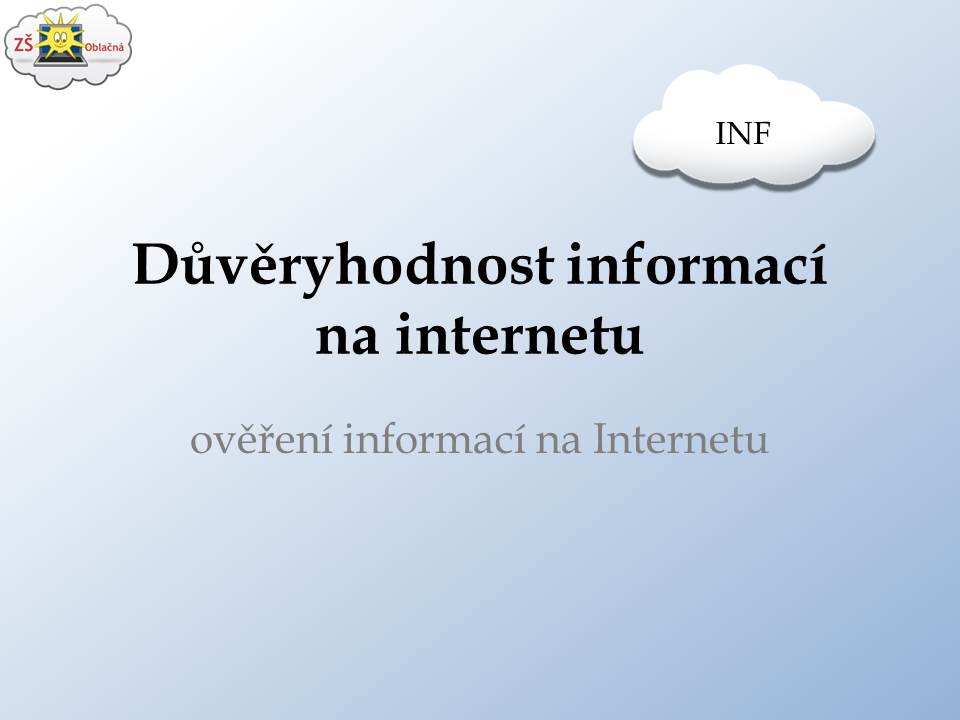 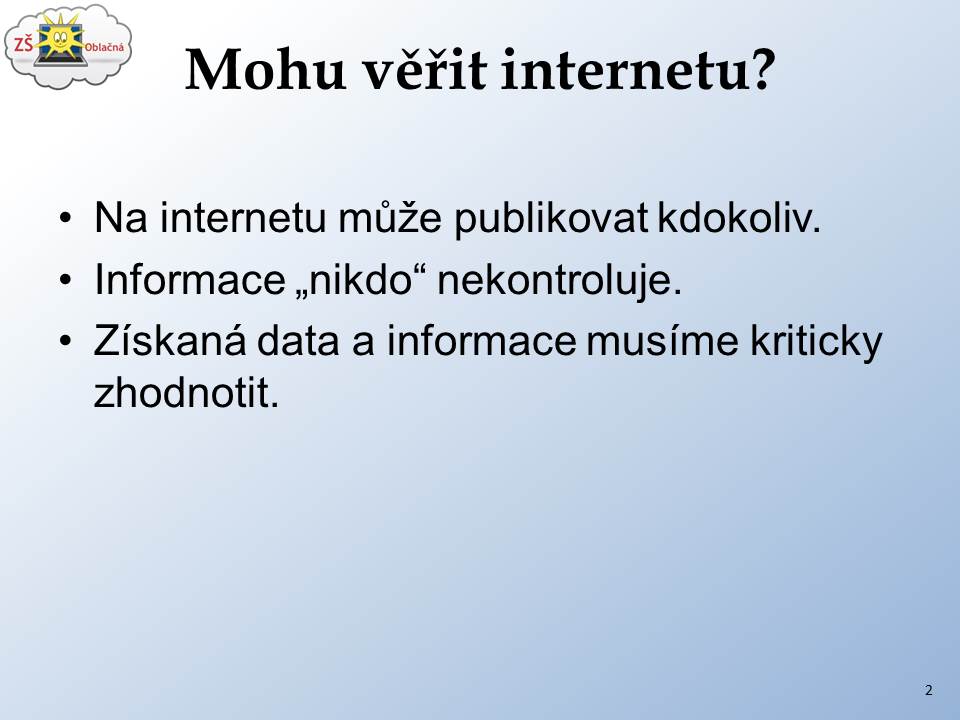 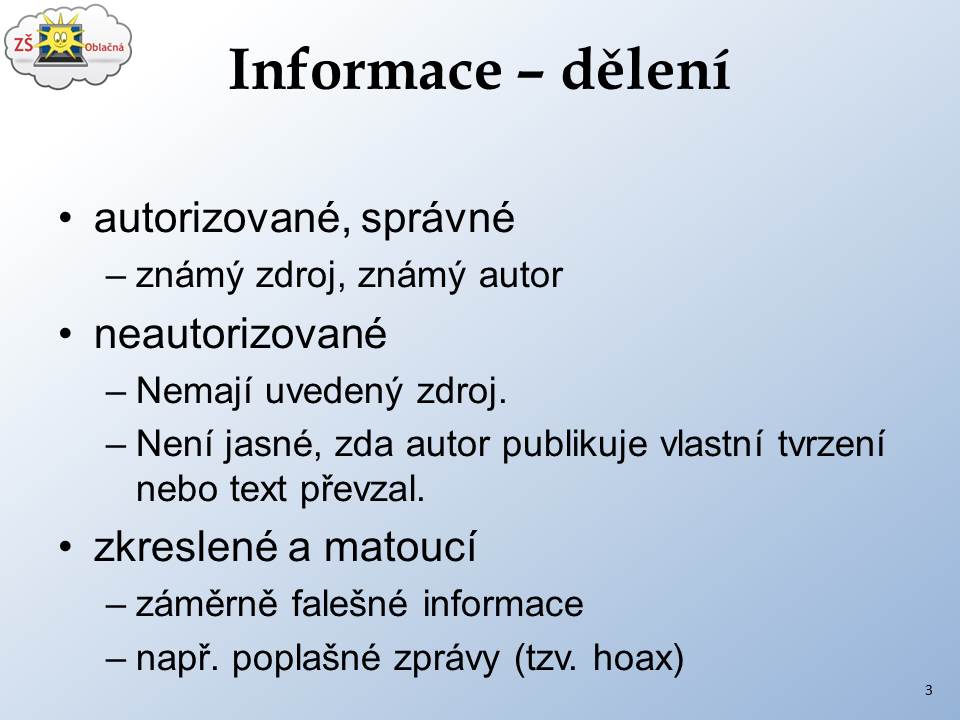 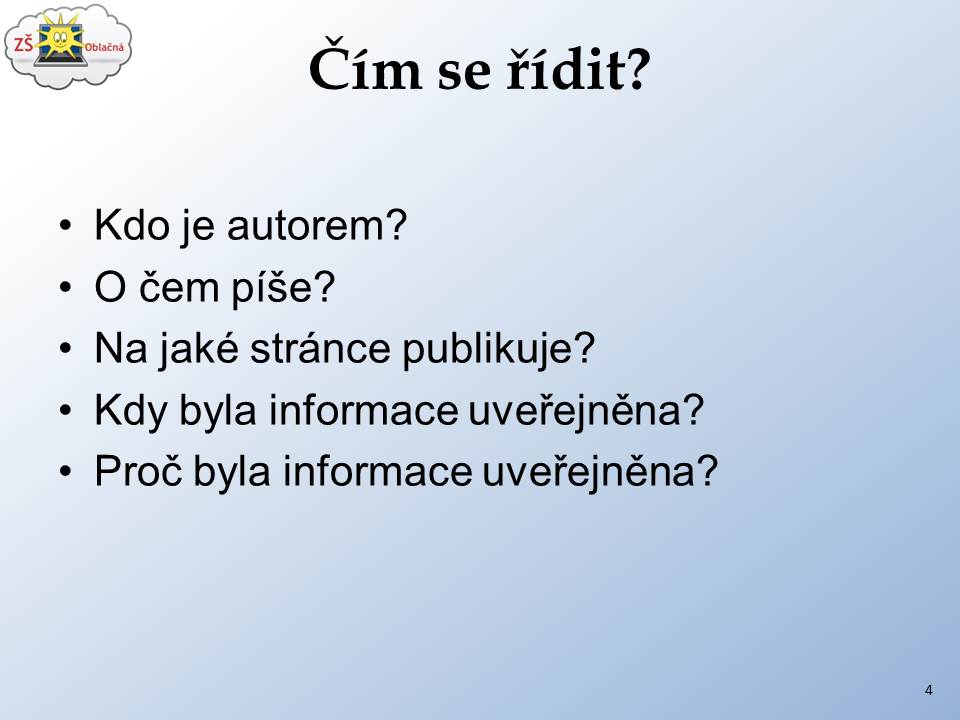 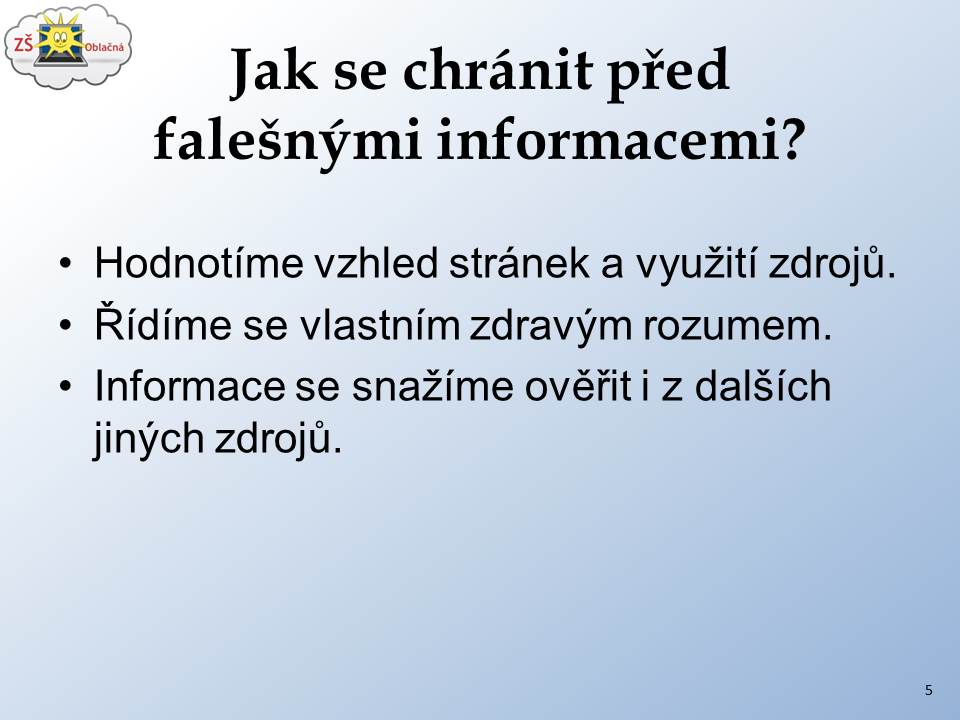 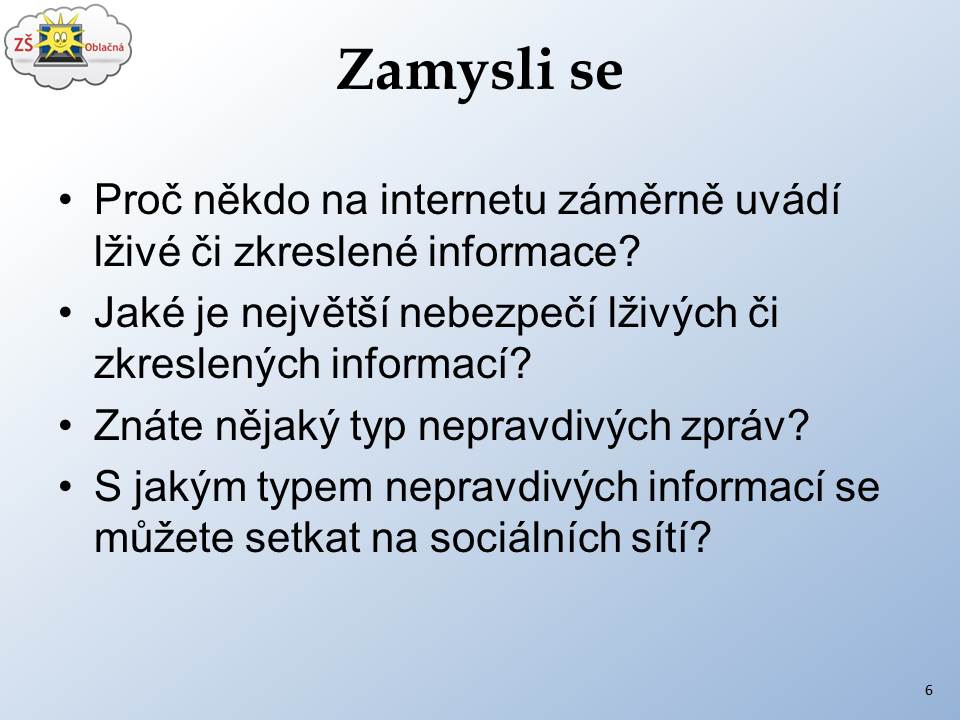 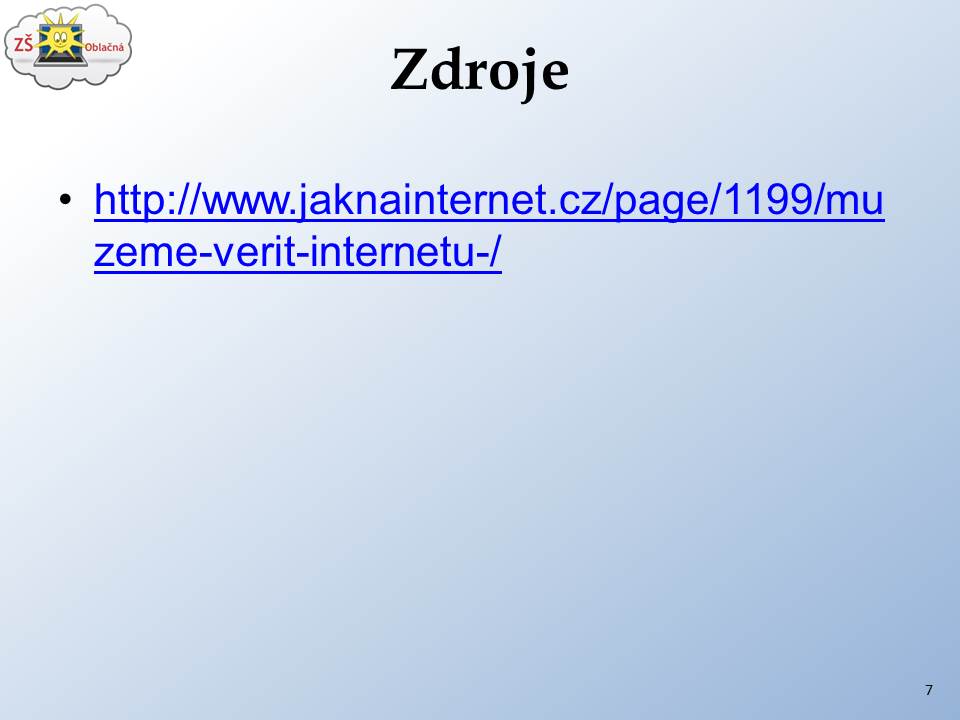 Organizace 
a průběhČasObsahPoznámkyZahájení3 minZápis do třídnice (téma hodiny, absence), stanovení tématu hodiny.Opakování, kontrola5 minŽáci odpovídají na otázky týkající se historie internetu.Otázky pokládá vyučující, žáci odpovídají.Otázky:Co je to ARPANET?Kdy byl odeslán první e-mail?Co je to Internet?Úvod do tématu, motivace10Řízená diskuze na téma, jakou roli hrají informace a média v našem životě. Žáci začínají chápat podstatu internetu ‒ šíření informací. Otázky k diskuzi:Kdo může publikovat na internetu?Kdo kontroluje správnost publikovaných dat?Setkali jste se na internetu někdy s falešnou informací? S jakou a kde?Z jakých internetových stránek čerpáte při tvorbě referátu? Ověřujete jejich pravdivost?Jak lze ověřit správnost informací?Pokud se diskuze odvede od tématu, učitel diskuzi vede a koriguje a ptá se na otázky typu „Jaký zdroj informací považujete za důvěryhodný?“ apod.Nové učivo15Prezentace na téma „důvěryhodnost informací na internetu“.Spuštění dvouminutového videa ze stránek http://www.jaknainternet.cz/page/1199/muzeme-verit-internetu-/. promítání prezentace z tabletu pomocí přenašeče bezdrátového obrazu a dataprojektoruAplikace5Promítání aplikace Hustej internet od strany 69 do strany 71. Dobrovolník dostane tablet a přečte danou informaci. Kromě toho najde a stiskne interaktivní prvky. Stejný postup následuje na dalších dvou stranách.Aplikace má skryté interaktivní prvky (vyvolá určitou změnu obrázku v určité oblasti na dotykové ploše). Aplikace je vhodný doplňkový materiál k tématu. Jedná se o jakousi interaktivní knihu.Závěr2Sebereflexe, naplnění cílů, nastínění tématu příští vyučovací hodiny.